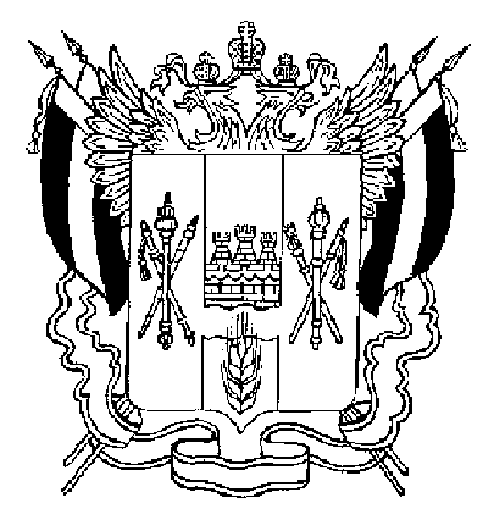 РАСПОРЯЖЕНИЕГУБЕРНАТОРАРОСТОВСКОЙ ОБЛАСТИот 13.07.2017  165г. Ростов-на-ДонуОб утверждении Положения о приеме, хранении, 
определении стоимости и реализации (выкупе) 
подарков, полученных Губернатором Ростовской 
области в связи с протокольными мероприятиями, служебными командировками и другими официальными мероприятиями, участие в которых связано с исполнением служебных (должностных) обязанностей В соответствии с распоряжением Президента Российской Федерации от 29.05.2015 № 159-рп «О порядке уведомления лицами, замещающими отдельные государственные должности Российской Федерации, отдельные должности федеральной государственной службы, высшими должностными лицами (руководителями высших исполнительных органов государственной власти) субъектов Российской Федерации о получении подарка в связи с протокольными мероприятиями, служебными командировками и другими официальными мероприятиями, участие в которых связано с исполнением служебных (должностных) обязанностей, сдачи, определения стоимости подарка и его реализации (выкупа)», постановлением Правительства Российской Федерации от 09.01.2014 № 10 «О порядке сообщения отдельными категориями лиц о получении подарка в связи с протокольными мероприятиями, служебными командировками и другими официальными мероприятиями, участие в которых связано с исполнением ими служебных (должностных) обязанностей, сдачи и оценки подарка, реализации (выкупа) и зачисления средств, вырученных от его реализации»:1. Утвердить Положение о приеме, хранении, определении стоимости и реализации (выкупе) подарков, полученных Губернатором Ростовской области в связи с протокольными мероприятиями, служебными командировками и другими официальными мероприятиями, участие в которых связано с исполнением служебных (должностных) обязанностей, согласно приложению.2. Контроль за исполнением настоящего распоряжения возложить на заместителя Губернатора Ростовской области – руководителя аппарата Правительства Ростовской области Артемова В.В.ГубернаторРостовской области		    В.Ю. ГолубевРаспоряжение вносит правовое управление при Губернаторе Ростовской области	Приложениек распоряжениюГубернатораРостовской областиот 13.07.2017  165ПОЛОЖЕНИЕ о приеме, хранении, определении стоимости 
и реализации (выкупе) подарков, полученных Губернатором 
Ростовской области в связи с протокольными мероприятиями, служебными командировками и другими официальными мероприятиями, участие в которых связано с исполнением служебных (должностных) обязанностей 1. Настоящее Положение определяет порядок приема, хранения, определения стоимости и реализации (выкупа) подарков, полученных Губернатором Ростовской области в связи с протокольными мероприятиями, служебными командировками и другими официальными мероприятиями, участие в которых связано с исполнением служебных (должностных) обязанностей (далее – подарок), за исключением получения канцелярских принадлежностей, предоставленных Губернатору Ростовской области при проведении протокольных мероприятий, других официальных мероприятий, во время служебных командировок, цветов, а также ценных подарков, врученных ему в качестве поощрения (награды).2. Подарок, полученный Губернатором Ростовской области, подлежит сдаче в социально-хозяйственный отдел Правительства Ростовской области (далее – социально-хозяйственный отдел) по акту приема-передачи не позднее трех рабочих дней со дня получения подарка. В случае, если подарок получен во время служебной командировки, он подлежит сдаче не позднее трех рабочих дней со дня возвращения Губернатора Ростовской области из служебной командировки. 3. В случае невозможности сдать подарок в сроки, указанные в пункте 1 настоящего Положения, по причине, не зависящей от Губернатора Ростовской области, сдача осуществляется не позднее следующего дня после ее устранения.4. До передачи подарка по акту приема-передачи ответственность в соответствии с законодательством Российской Федерации за утрату или повреждение подарка несет Губернатор Ростовской области. 5. Уведомление о получении подарка, в котором указывается, что подарок сдан в социально-хозяйственный отдел, составляется по форме согласно приложению № 1 к распоряжению Президента Российской Федерации от 29.05.2015 № 159-рп «О порядке уведомления лицами, замещающими отдельные государственные должности Российской Федерации, отдельные должности федеральной государственной службы, высшими должностными лицами (руководителями высших исполнительных органов государственной власти) субъектов Российской Федерации о получении подарка в связи с протокольными мероприятиями, служебными командировками и другими официальными мероприятиями, участие в которых связано с исполнением служебных (должностных) обязанностей, сдачи, определения стоимости подарка и его реализации (выкупа)» (далее – распоряжение Президента Российской Федерации) и представляется в Управление Президента Российской Федерации по вопросам противодействия коррупции в сроки, указанные в пунктах 2 и 3 распоряжения Президента Российской Федерации. 6. Уведомление о получении подарка представляется в Управление Президента Российской Федерации по вопросам противодействия коррупции в двух экземплярах. Один экземпляр уведомления о получении подарка после регистрации в указанном Управлении и ознакомления с ним Руководителя Администрации Президента Российской Федерации возвращается Губернатору Ростовской области.Второй экземпляр уведомления о получении подарка в целях принятия подарка к бухгалтерскому учету, определения его стоимости и включения в реестр государственного имущества Ростовской области направляется в Правительство Ростовской области и передается в социально-хозяйственный отдел.7. В целях принятия к бухгалтерскому учету подарка в порядке, установленном законодательством Российской Федерации, определение его стоимости проводится социально-хозяйственным отделом на основе рыночной цены, действующей на дату принятия к учету подарка, или цены на аналогичную материальную ценность в сопоставимых условиях с привлечением при необходимости комиссии по учету поступления и выбытия подарков (далее – комиссия). Сведения о рыночной цене подтверждаются документально, а при невозможности документального подтверждения – экспертным путем. Подарок возвращается Губернатору Ростовской области по акту приема-передачи в случае, если его стоимость не превышает 3 тыс. рублей.8. Губернатор Ростовской области может выкупить сданный подарок,  подав заявление о выкупе подарка, составленное по форме согласно приложению № 2 к распоряжению Президента Российской Федерации, в Управление Президента Российской Федерации по вопросам противодействия коррупции не позднее двух месяцев со дня сдачи подарка. Заявление о выкупе подарка может быть подано одновременно с уведомлением о получении подарка. 9. Заявление о выкупе подарка подается в Управление Президента Российской Федерации по вопросам противодействия коррупции в двух экземплярах. Первый экземпляр заявления после ознакомления с ним Руководителя Администрации Президента Российской Федерации возвращается Губернатору Ростовской области. Второй экземпляр заявления в целях определения стоимости подарка и его реализации (выкупа) направляется в Правительство Ростовской области и передается в социально-хозяйственный отдел.10. Социально-хозяйственный отдел в течение 3 месяцев со дня поступления второго экземпляра заявления, указанного в пункте 9 настоящего Положения, обеспечивает проведение мероприятий по оценке стоимости подарка для реализации (выкупа), уведомляет в письменной форме Губернатора Ростовской области о результатах оценки стоимости подарка и направляет ему два экземпляра договора выкупа подарка. 11. Выкуп подарка осуществляется путем заключения договора выкупа подарка, оформляемого в соответствии с действующим законодательством Российской Федерации.12. В течение месяца после получения уведомления о результатах оценки стоимости подарка, указанного в пункте 10 настоящего Положения, Губернатор Ростовской области подписывает и представляет в социально-хозяйственный отдел два экземпляра договора выкупа подарка или отказывается от выкупа в письменной форме.  Неподписание или непредставление подписанных экземпляров договора выкупа подарка считается отказом Губернатора Ростовской области от выкупа подарка. 13. Социально-хозяйственный отдел в сроки, указанные в договоре выкупа подарка, после оплаты стоимости подарка (поступления денежных средств) передает Губернатору Ростовской области выкупленный подарок по акту приема-передачи, составленному в двух экземплярах.14. В случае, если в отношении подарка, изготовленного из драгоценных металлов и (или) драгоценных камней, не поступило от Губернатора Ростовской области заявление, указанное в пункте 10 настоящего Положения, либо в случае отказа Губернатора Ростовской области от выкупа такого подарка, подарок, изготовленный из драгоценных металлов и (или) драгоценных камней, подлежит передаче социально-хозяйственным отделом в федеральное казенное учреждение «Государственное учреждение по формированию Государственного фонда драгоценных металлов и драгоценных камней Российской Федерации, хранению, отпуску и использованию драгоценных металлов и драгоценных камней (Гохран России) при Министерстве финансов Российской Федерации» для зачисления в Государственный фонд драгоценных металлов и драгоценных камней Российской Федерации.15. В случае, если в отношении подарка не поступило заявление о выкупе, либо в случае отказа Губернатора Ростовской области от выкупа подарка, подарок может быть использован для обеспечения деятельности Правительства Ростовской области. Комиссия готовит заключение о целесообразности (нецелесообразности) использования подарка для обеспечения деятельности Правительства Ростовской области и направляет его Губернатору Ростовской области для принятия решения. 16. В случае нецелесообразности использования подарка для обеспечения деятельности Правительства Ростовской области социально-хозяйственный отдел обеспечивает проведение мероприятий по оценке стоимости подарка для его реализации, подготавливает в установленном порядке проект распоряжения  Правительства Ростовской области (по аппарату) о реализации подарка.17. В распоряжении Правительства Ростовской области (по аппарату) о реализации подарка должны содержаться следующие сведения:наименование подарка, а также при наличии иные данные, позволяющие его индивидуализировать;начальная цена подарка в соответствии с отчетом об оценке;реквизиты для перечисления денежных средств.В распоряжении Правительства Ростовской области (по аппарату) о реализации подарка могут содержаться также иные сведения о подарке.18. Социально-хозяйственный отдел направляет распоряжение  Правительства Ростовской области (по аппарату) о реализации подарка в уполномоченную Правительством Ростовской области организацию для проведения торгов по реализации подарка, полученного лицами, замещающими государственные должности Ростовской области и должности государственной гражданской службы Ростовской области, в связи с протокольными мероприятиями, служебными командировками и другими официальными мероприятиями, участие в которых связано с их должностным положением или исполнением ими служебных (должностных) обязанностей (далее – уполномоченная организация).19. В случае,  если подарок не выкуплен или не реализован уполномоченной организации, комиссией  готовится заключение о повторной реализации подарка либо о его безвозмездной передаче на баланс благотворительной организации, либо о его уничтожении в соответствии с законодательством Российской Федерации. В соответствии с заключением комиссии социально-хозяйственный отдел готовит соответствующий проект распоряжения Правительства Ростовской области (по аппарату).20. Средства, полученные от реализации (выкупа) подарка, зачисляются в доход областного бюджета в порядке, установленном бюджетным законодательством Российской Федерации.Начальник управлениядокументационного обеспеченияПравительства Ростовской области                                                Т.А. Родионченко